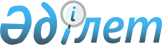 Ақтоғай аудандық мәслихатының 2016 жылғы 21 желтоқсандағы 9 сессиясының "2017-2019 жылдарға арналған аудандық бюджет туралы" № 89 шешіміне өзгерістер енгізу туралыҚарағанды облысы Ақтоғай аудандық мәслихатының 2017 жылғы 5 желтоқсандағы 17 сессиясының № 156 шешімі. Қарағанды облысының Әділет департаментінде 2017 жылғы 8 желтоқсанда № 4468 болып тіркелді
      Қазақстан Республикасының 2008 жылғы 4 желтоқсандағы Бюджет кодексіне, Қазақстан Республикасының 2001 жылғы 23 қаңтардағы "Қазақстан Республикасындағы жергілікті мемлекеттік басқару және өзін-өзі басқару туралы" Заңына сәйкес, аудандық мәслихат ШЕШІМ ЕТТІ:
       1. Ақтоғай аудандық мәслихатының 2016 жылғы 21 желтоқсандағы 9 сессиясының "2017-2019 жылдарға арналған аудандық бюджет туралы" № 89 шешіміне (нормативтік құқықтық актілердің мемлекеттік тіркеу Тізіліміне № 4071 болып тіркелген, 2017 жылғы 6 қаңтардағы "Тоқырауын тынысы" № 1 (7579) газетінде, Қазақстан Республикасының нормативтік құқықтық актілерінің электрондық түрдегі эталондық бақылау банкісінде 2017 жылы 13 қаңтарда жарияланған), келесі өзгерістер енгізілсін:
      1 тармақ келесі редакцияда мазмұндалсын:
      "1. 2017-2019 жылдарға арналған аудандық бюджет 1, 2, 3, 4, 5, 6, 7 қосымшаларға сәйкес, оның ішінде 2017 жылға келесі көлемдерде бекітілсін:
      1) кірістер – 5115460 мың теңге, оның ішінде:
      салықтық түсімдер – 1451853 мың теңге;
      салықтық емес түсімдер – 6252 мың теңге;
      негізгі капиталды сатудан түсетін түсімдер – 8861 мың теңге;
      трансферттер түсімі – 3648494 мың теңге;
      2) шығындар – 5164070 мың теңге;
      3) таза бюджеттік кредиттеу – 39997 мың теңге:
      бюджеттік кредиттер – 57859 мың теңге;
      бюджеттік кредиттерді өтеу – 17862 мың теңге;
      4) қаржы активтерімен операциялар бойынша сальдо – 0 мың теңге:
      қаржы активтерін сатып алу – 0 мың теңге;
      мемлекеттің қаржы активтерін сатудан түсетін түсімдер – 0 мың теңге;
      5) бюджет тапшылығы (профициті) – алу 88607 мың теңге;
      6) бюджет тапшылығын қаржыландыру (профицитін пайдалану) – 88607 мың теңге:
      қарыздар түсімдері - 57859 мың теңге;
      қарыздарды өтеу – 20420 мың теңге;
      бюджет қаражатының пайдаланылатын қалдықтары – 51168 мың теңге.";
      6 тармақ келесі редакцияда мазмұндалсын:
      "6. Ақтоғай ауданы әкімдігінің 2017 жылға арналған резерві 20193 мың теңге сомасында бекітілсін.";
      нұсқалған шешімнің 1, 4, 6, 7 қосымшалары осы шешімнің 1, 2, 3, 4 қосымшаларына сәйкес жаңа редакцияда мазмұндалсын.
      2. Осы шешім 2017 жылдың 1 қаңтарынан бастап қолданысқа енеді.  2017 жылға арналған аудандық бюджет 2017 жылға арналған аудан бюджетінің нысаналы трансферттері мен бюджеттік кредиттері 2017 жылға арналған аудандық бюджет құрамында кенттердің, ауылдың және ауылдық округ әкімдері аппаратының бюджеттік бағдарламалары 2017 жылға арналған жергілікті өзін-өзі басқару органдарына трансферттер сомаларын үлестіру
					© 2012. Қазақстан Республикасы Әділет министрлігінің «Қазақстан Республикасының Заңнама және құқықтық ақпарат институты» ШЖҚ РМК
				
      Сессия төрағасы, аудандық
мәслихаттың хатшысы

Р. Әбеуов
 Ақтоғай аудандық мәслихатының
2017 жылғы 05 желтоқсандағы
17 сессиясының № 156 шешіміне
1 қосымшаАқтоғай аудандық мәслихатының
2016 жылғы 21 желтоқсандағы
9 сессиясының № 89 шешіміне
1 қосымша
Санаты
Санаты
Санаты
Санаты
Сома (мың теңге)
Сыныбы
Сыныбы
Сыныбы
Сома (мың теңге)
Iшкi сыныбы 
Iшкi сыныбы 
Сома (мың теңге)
Атауы
Сома (мың теңге)
1
2
3
4
5
І.Кірістер:
5115460
1
Салықтық түсімдер
1451853
1
01
Табыс салығы
304611
1
01
2
Жеке табыс салығы
304611
1
03
Әлеуметтiк салық
265490
1
03
1
Әлеуметтік салық
265490
1
04
Меншiкке салынатын салықтар
856817
1
04
1
Мүлiкке салынатын салықтар
822317
1
04
3
Жер салығы
2814
1
04
4
Көлiк құралдарына салынатын салық
28755
1
04
5
Бірыңғай жер салығы
2931
1
05
Тауарларға, жұмыстарға және қызметтерге салынатын iшкi салықтар
23030
1
05
2
Акциздер
2785
1
05
3
Табиғи және басқа да ресурстарды пайдаланғаны үшiн түсетiн түсiмдер
12240
1
05
4
Кәсiпкерлiк және кәсiби қызметтi жүргiзгенi үшiн алынатын алымдар
7794
5
Ойын бизнесіне салық
211
1
08
Заңдық маңызы бар әрекеттерді жасағаны және (немесе) оған уәкілеттігі бар мемлекеттік органдар немесе лауазымды адамдар құжаттар бергені үшін алынатын міндетті төлемдер
1905
1
08
1
Мемлекеттік баж
1905
2
Салықтық емес түсiмдер
6252
2
01
Мемлекеттік меншіктен түсетін кірістер
3393
1
Мемлекеттік кәсіпорындардың таза кірісі бөлігінің түсімдері
112
2
01
5
Мемлекет меншігіндегі мүлікті жалға беруден түсетін кірістер
3266
7
Мемлекеттік бюджеттен берілген кредиттер бойынша сыйақылар
15
2
04
Мемлекеттік бюджеттен қаржыландырылатын, сондай-ақ Қазақстан Республикасы Ұлттық Банкінің бюджетінен (шығыстар сметасынан) қамтылатын және қаржыландырылатын мемлекеттік мекемелер салатын айыппұлдар, өсімпұлдар, санкциялар, өндіріп алулар
1216
2
01
1
Мұнай секторы ұйымдарынан түсетін түсімдерді қоспағанда, мемлекеттік бюджеттен қаржыландырылатын, сондай-ақ Қазақстан Республикасы Ұлттық Банкінің бюджетінен (шығыстар сметасынан) ұсталатын және қаржыландырылатын мемлекеттік мекемелер салатын айыппұлдар, өсімпұлдар, санкциялар, өндіріп алулар
1216
2
06
Басқа да салықтық емес түсiмдер
1643
2
06
1
Басқа да салықтық емес түсiмдер
1643
3
Негізгі капиталды сатудан түсетін түсімдер
8861
3
01
Мемлекеттік мекемелерге бекітілген мемлекеттік мүлікті сату
4039
3
03
1
Мемлекеттік мекемелерге бекітілген мемлекеттік мүлікті сату
4039
3
03
Жердi және материалдық емес активтердi сату
4822
3
03
1
Жерді сату
2790
2
Материалдық емес активтердi сату
2032
4
Трансферттердің түсімдері
3648494
4
02
Мемлекеттiк басқарудың жоғары тұрған органдарынан түсетiн трансферттер
3648494
4
02
2
Облыстық бюджеттен түсетiн трансферттер
3648494
Функционалдық топ
Функционалдық топ
Функционалдық топ
Функционалдық топ
Функционалдық топ
Сома (мың теңге)
Кіші функция
Кіші функция
Кіші функция
Сома (мың теңге)
Бюджеттік бағдарламалардың әкімшісі
Бюджеттік бағдарламалардың әкімшісі
Бюджеттік бағдарламалардың әкімшісі
Сома (мың теңге)
Бағдарлама 
Бағдарлама 
Сома (мың теңге)
Атауы
Сома (мың теңге)
1
2
3
4
5
6
ІІ. ШЫҒЫНДАР:
5164070
01
Жалпы сипаттағы мемлекеттiк қызметтер 
498636
1
Мемлекеттiк басқарудың жалпы функцияларын орындайтын өкiлдi, атқарушы және басқа органдар
398795
112
Аудан (облыстық маңызы бар қала) мәслихатының аппараты
23024
001
Аудан (облыстық маңызы бар қала) мәслихатының қызметін қамтамасыз ету жөніндегі қызметтер
21809
003
Мемлекеттік органның күрделі шығыстары
1215
122
Аудан (облыстық маңызы бар қала) әкімінің аппараты
87320
001
Аудан (облыстық маңызы бар қала) әкімінің қызметін қамтамасыз ету жөніндегі қызметтер
86390
003
Мемлекеттік органның күрделі шығыстары
930
123
Қаладағы аудан, аудандық маңызы бар қала, кент, ауыл, ауылдық округ әкімінің аппараты
288451
001
Қаладағы аудан, аудандық маңызы бар қаланың, кент, ауыл, ауылдық округ әкімінің қызметін қамтамасыз ету жөніндегі қызметтер
281600
022
Мемлекеттік органның күрделі шығыстары
6851
2
Қаржылық қызмет
4102
459
Ауданның (облыстық маңызы бар қаланың) экономика және қаржы бөлімі
4102
010
Жекешелендіру, коммуналдық меншікті басқару, жекешелендіруден кейінгі қызмет және осыған байланысты дауларды реттеу
4102
9
Жалпы сипаттағы өзге де мемлекеттiк қызметтер
95739
459
Ауданның (облыстық маңызы бар қаланың) экономика және қаржы бөлімі
37614
001
Ауданның (облыстық маңызы бар қаланың) экономикалық саясаттын қалыптастыру мен дамыту, мемлекеттік жоспарлау, бюджеттік атқару және коммуналдық меншігін басқару саласындағы мемлекеттік саясатты іске асыру жөніндегі қызметтер
37313
015
Мемлекеттік органның күрделі шығыстары
301
483
Ауданның (облыстық маңызы бар қаланың) тұрғын үй-коммуналдық шаруашылығы, жолаушылар көлігі, автомобиль жолдары, құрылыс және тұрғын үй инспекциясы бөлімі
21924
001
Жергілікті деңгейде тұрғын үй-коммуналдық шаруашылық, жолаушылар көлігі, автомобиль жолдары, құрылыс және тұрғын үй инспекциясы саласындағы мемлекеттік саясатты іске асыру жөніндегі қызметтер
20582
003
Мемлекеттік органның күрделі шығыстары
1342
486
Ауданның (облыстық маңызы бар қаланың) жер қатынастары, сәулет және қала құрылысы бөлімі
21778
001
Жергілікті деңгейде жер қатынастары, сәулет және қала құрылысын реттеу саласындағы мемлекеттік саясатты іске асыру жөніндегі қызметтер
20959
003
Мемлекеттік органның күрделі шығыстары
819
494
Ауданның (облыстық маңызы бар қаланың) кәсіпкерлік және өнеркәсіп бөлімі
14423
001
Жергілікті деңгейде кәсіпкерлікті және өнеркәсіпті дамыту саласындағы мемлекеттік саясатты іске асыру жөніндегі қызметтер
13813
003
Мемлекеттік органның күрделі шығыстары
610
02
Қорғаныс
7194
1
Әскери мұқтаждар
6281
122
Аудан (облыстық маңызы бар қала) әкімінің аппараты
6281
005
Жалпыға бірдей әскери міндетті атқару шеңберіндегі іс-шаралар
6281
2
Төтенше жағдайлар жөнiндегi жұмыстарды ұйымдастыру
913
122
Аудан (облыстық маңызы бар қала) әкімінің аппараты
913
007
Аудандық (қалалық) ауқымдағы дала өрттерінің, сондай-ақ мемлекеттік өртке қарсы қызмет органдары құрылмаған елдi мекендерде өрттердің алдын алу және оларды сөндіру жөніндегі іс-шаралар
913
03
Қоғамдық тәртіп, қауіпсіздік, құқықтық, сот, қылмыстық-атқару қызметі
1548
9
Қоғамдық тәртіп және қауіпсіздік саласындағы басқа да қызметтер
1548
483
Ауданның (облыстық маңызы бар қаланың) тұрғын үй-коммуналдық шаруашылығы, жолаушылар көлігі, автомобиль жолдары, құрылыс және тұрғын үй инспекциясы бөлімі
1548
048
Елдi мекендерде жол қозғалысы қауiпсiздiгін қамтамасыз ету
1548
04
Бiлiм беру
2938226
1
Мектепке дейiнгi тәрбие және оқыту
152480
464
Ауданның (облыстық маңызы бар қаланың) білім бөлімі
152480
009
Мектепке дейінгі тәрбие мен оқыту ұйымдарының қызметін қамтамасыз ету
95230
040
Мектепке дейінгі білім беру ұйымдарында мемлекеттік білім беру тапсырысын іске асыруға
57250
2
Бастауыш, негізгі орта және жалпы орта білім беру
2612330
464
Ауданның (облыстық маңызы бар қаланың) білім бөлімі
1934700
003
Жалпы білім беру
1881273
006
Балаларға қосымша білім беру
53427
465
Ауданның (облыстық маңызы бар қаланың) дене шынықтыру және спорт бөлімі
45104
017
Балалар мен жасөспірімдерге спорт бойынша қосымша білім беру
45104
483
Ауданның (облыстық маңызы бар қаланың) тұрғын үй-коммуналдық шаруашылығы, жолаушылар көлігі, автомобиль жолдары, құрылыс және тұрғын үй инспекциясы бөлімі
632526
033
Бастауыш, негізгі орта және жалпы орта білім беру объектілерін салу және реконструкциялау
632526
9
Бiлiм беру саласындағы өзге де қызметтер
173416
464
Ауданның (облыстық маңызы бар қаланың) білім бөлімі
173416
001
Жергілікті деңгейде білім беру саласындағы мемлекеттік саясатты іске асыру жөніндегі қызметтер
27199
005
Ауданның (областык маңызы бар қаланың) мемлекеттік білім беру мекемелер үшін оқулықтар мен оқу-әдiстемелiк кешендерді сатып алу және жеткізу
28813
007
Аудандық (қалалалық) ауқымдағы мектеп олимпиадаларын және мектептен тыс іс-шараларды өткiзу
310
012
Мемлекеттік органның күрделі шығыстары
7560
015
Жетім баланы (жетім балаларды) және ата-аналарының қамқорынсыз қалған баланы (балаларды) күтіп-ұстауға қамқоршыларға (қорғаншыларға) ай сайынға ақшалай қаражат төлемі
4228
067
Ведомстволық бағыныстағы мемлекеттік мекемелерінің және ұйымдарының күрделі шығыстары
105306
06
Әлеуметтiк көмек және әлеуметтiк қамсыздандыру
143723
1
Әлеуметтiк қамсыздандыру
18719
451
Ауданның (облыстық маңызы бар қаланың) жұмыспен қамту және әлеуметтік бағдарламалар бөлімі
13553
005
Мемлекеттік атаулы әлеуметтік көмек 
1371
016
18 жасқа дейінгі балаларға мемлекеттік жәрдемақылар
6760
025
"Өрлеу" жобасы бойынша келісілген қаржылай көмекті енгізу
5422
464
Ауданның (облыстық маңызы бар қаланың) білім бөлімі
5166
030
Патронат тәрбиешілерге берілген баланы (балаларды) асырап бағу 
5166
2
Әлеуметтiк көмек
91726
451
Ауданның (облыстық маңызы бар қаланың) жұмыспен қамту және әлеуметтік бағдарламалар бөлімі
91726
002
Жұмыспен қамту бағдарламасы
44064
006
Тұрғын үйге көмек көрсету
2090
007
Жергілікті өкілетті органдардың шешімі бойынша мұқтаж азаматтардың жекелеген топтарына әлеуметтік көмек
6763
010
Үйден тәрбиеленіп оқытылатын мүгедек балаларды материалдық қамтамасыз ету
77
014
Мұқтаж азаматтарға үйде әлеуметтiк көмек көрсету
14221
017
Мүгедектерді оңалту жеке бағдарламасына сәйкес, мұқтаж мүгедектерді міндетті гигиеналық құралдармен және ымдау тілі мамандарының қызмет көрсетуін, жеке көмекшілермен қамтамасыз ету
8500
023
Жұмыспен қамту орталықтарының қызметін қамтамасыз ету
16011
9
Әлеуметтiк көмек және әлеуметтiк қамтамасыз ету салаларындағы өзге де қызметтер
33278
451
Ауданның (облыстық маңызы бар қаланың) жұмыспен қамту және әлеуметтік бағдарламалар бөлімі
33278
001
Жергілікті деңгейде халық үшін әлеуметтік бағдарламаларды жұмыспен қамтуды қамтамасыз етуді іске асыру саласындағы мемлекеттік саясатты іске асыру жөніндегі қызметтер 
30108
011
Жәрдемақыларды және басқа да әлеуметтік төлемдерді есептеу, төлеу мен жеткізу бойынша қызметтерге ақы төлеу
250
021
Мемлекеттік органның күрделі шығыстары
1258
050
Қазақстан Республикасында мүгедектердің құқықтарын қамтамасыз ету және өмір сүру сапасын жақсарту жөніндегі 2012 - 2018 жылдарға арналған іс-шаралар жоспарын іске асыру
1329
067
Ведомстволық бағыныстағы мемлекеттік мекемелерінің және ұйымдарының күрделі шығыстары
333
07
Тұрғын үй-коммуналдық шаруашылық
726573
1
Тұрғын үй шаруашылығы
52095
123
Қаладағы аудан, аудандық маңызы бар қала, кент, ауыл, ауылдық округ әкімінің аппараты
14353
027
Нәтижелі жұмыспен қамтуды және жаппай кәсіпкерлікті дамыту бағдарламасы шеңберінде қалалардың және ауылдық елді мекендердің объектілерін жөндеу және абаттандыру
14353
464
Ауданның (облыстық маңызы бар қаланың) білім бөлімі
8484
026
Нәтижелі жұмыспен қамтуды және жаппай кәсіпкерлікті дамыту бағдарламасы шеңберінде қалалардың және ауылдық елді мекендердің объектілерін жөндеу 
8484
483
Ауданның (облыстық маңызы бар қаланың) тұрғын үй-коммуналдық шаруашылығы, жолаушылар көлігі, автомобиль жолдары, құрылыс және тұрғын үй инспекциясы бөлімі
29258
006
Азаматтардың жекелеген санаттарын тұрғын үймен қамтамасыз ету
2815
055
Коммуналдық тұрғын үй қорының тұрғын үйін жобалау және (немесе) салу, реконструкциялау
26443
2
Коммуналдық шаруашылық
623461
483
Ауданның (облыстық маңызы бар қаланың) тұрғын үй-коммуналдық шаруашылығы, жолаушылар көлігі, автомобиль жолдары, құрылыс және тұрғын үй инспекциясы бөлімі
623461
013
Сумен жабдықтау және су бұру жүйесінің жұмыс істеуі
37291
014
Ауданның (облыстық маңызы бар қаланың) коммуналдық меншігіндегі жылу желілерін қолдауды ұйымдастыру
5049
018
Ауылдық елді мекендердегі сумен жабдықтау және су бұру жүйелерін дамыту
581121
3
Елді-мекендерді көркейту
51017
123
Қаладағы аудан, аудандық маңызы бар қала, кент, ауыл, ауылдық округ әкімінің аппараты
51017
008
Елді мекендердегі көшелерді жарықтандыру
20532
009
Елді мекендердің санитариясын қамтамасыз ету
4762
011
Елді мекендерді абаттандыру мен көгалдандыру
25723
08
Мәдениет, спорт, туризм және ақпараттық кеңістiк
336197
1
Мәдениет саласындағы қызмет
137860
455
Ауданның (облыстық маңызы бар қаланың) мәдениет және тілдерді дамыту бөлімі
137860
003
Мәдени-демалыс жұмысын қолдау
137860
2
Спорт
25596
465
Ауданның (облыстық маңызы бар қаланың) дене шынықтыру және спорт бөлімі
25596
001
Жергілікті деңгейде дене шынықтыру және спорт саласындағы мемлекеттік саясатты іске асыру жөніндегі қызметтер
7860
004
Мемлекеттік органның күрделі шығыстары
580
006
Аудандық (облыстық маңызы бар қалалық) деңгейде спорттық жарыстар өткiзу
3500
007
Әртүрлi спорт түрлерi бойынша аудан (облыстық маңызы бар қала) құрама командаларының мүшелерiн дайындау және олардың облыстық спорт жарыстарына қатысуы
6656
032
Ведомстволық бағыныстағы мемлекеттік мекемелерінің және ұйымдарының күрделі шығыстары
7000
3
Ақпараттық кеңiстiк
64663
455
Ауданның (облыстық маңызы бар қаланың) мәдениет және тілдерді дамыту бөлімі
48277
006
Аудандық (қалалық) кiтапханалардың жұмыс iстеуi
47977
007
Мемлекеттiк тiлдi және Қазақстан халқының басқа да тiлдерін дамыту
300
456
Ауданның (облыстық маңызы бар қаланың) ішкі саясат бөлімі
16386
002
Мемлекеттік ақпараттық саясат жүргізу жөніндегі қызметтер
16386
9
Мәдениет, спорт, туризм және ақпараттық кеңiстiктi ұйымдастыру жөнiндегi өзге де қызметтер
108078
455
Ауданның (облыстық маңызы бар қаланың) мәдениет және тілдерді дамыту бөлімі
75671
001
Жергілікті деңгейде тілдерді және мәдениетті дамыту саласындағы мемлекеттік саясатты іске асыру жөніндегі қызметтер
20331
032
Ведомстволық бағыныстағы мемлекеттік мекемелерінің және ұйымдарының күрделі шығыстары
55340
456
Ауданның (облыстық маңызы бар қаланың) ішкі саясат бөлімі
32407
001
Жергілікті деңгейде ақпарат, мемлекеттілікті нығайту және азаматтардың әлеуметтік сенімділігін қалыптастыру саласында мемлекеттік саясатты іске асыру жөніндегі қызметтер
14299
003
Жастар саясаты саласында іс-шараларды іске асыру
16154
006
Мемлекеттік органның күрделі шығыстары
1054
032
Ведомстволық бағыныстағы мемлекеттік мекемелерінің және ұйымдарының күрделі шығыстары
900
10
Ауыл, су, орман, балық шаруашылығы, ерекше қорғалатын табиғи аумақтар, қоршаған ортаны және жануарлар дүниесін қорғау, жер қатынастары
183215
1
Ауыл шаруашылығы
167445
462
Ауданның (облыстық маңызы бар қаланың) ауыл шаруашылығы бөлімі
20149
001
Жергілікте деңгейде ауыл шаруашылығы саласындағы мемлекеттік саясатты іске асыру жөніндегі қызметтер
19189
006
Мемлекеттік органның күрделі шығыстары
960
473
Ауданның (облыстық маңызы бар қаланың) ветеринария бөлімі
147296
001
Жергілікті деңгейде ветеринария саласындағы мемлекеттік саясатты іске асыру жөніндегі қызметтер
13132
003
Мемлекеттік органның күрделі шығыстары
1250
007
Қаңғыбас иттер мен мысықтарды аулауды және жоюды ұйымдастыру
2500
008
Алып қойылатын және жойылатын ауру жануарлардың, жануарлардан алынатын өнімдер мен шикізаттың құнын иелеріне өтеу
6810
009
Жануарлардың энзоотиялық аурулары бойынша ветеринариялық іс-шараларды жүргізу
2598
010
Ауыл шаруашылығы жануарларын сәйкестендіру жөніндегі іс-шараларды өткізу
6881
011
Эпизоотияға қарсы іс-шаралар жүргізу
114125
6
Жер қатынастары
1300
486
Ауданның (облыстық маңызы бар қаланың) жер қатынастары, сәулет және қала құрылысы бөлімі
1300
008
Аудандар, облыстық маңызы бар, аудандық маңызы бар қалалардың, ауылдық округтердiң, кенттердің, ауылдардың шекарасын белгiлеу кезiнде жүргiзiлетiн жерге орналастыру
1300
9
Ауыл, су, орман, балық шаруашылығы, қоршаған ортаны қорғау және жер қатынастары саласындағы басқа да қызметтер
14470
459
Ауданның (облыстық маңызы бар қаланың) экономика және қаржы бөлімі
14470
099
Мамандарға әлеуметтік қолдау көрсету жөніндегі шараларды іске асыру
14470
11
Өнеркәсіп, сәулет, қала құрылысы және құрылыс қызметі
3564
2
Сәулет, қала құрылысы және құрылыс қызметі
3564
486
Ауданның (облыстық маңызы бар қаланың) жер қатынастары, сәулет және қала құрылысы бөлімі
3564
004
Аудан аумағының қала құрылысын дамыту және елді мекендердің бас жоспарларының схемаларын әзірлеу
3564
12
Көлiк және коммуникация
186844
1
Автомобиль көлiгi
186844
123
Қаладағы аудан, аудандық маңызы бар қала, кент, ауыл, ауылдық округ әкімінің аппараты
7317
013
Аудандық маңызы бар қалаларда, кенттерде, ауылдарда, ауылдық округтерде автомобиль жолдарының жұмыс істеуін қамтамасыз ету
7317
483
Ауданның (облыстық маңызы бар қаланың) тұрғын үй-коммуналдық шаруашылығы, жолаушылар көлігі, автомобиль жолдары, құрылыс және тұрғын үй инспекциясы бөлімі
179527
026
Автомобиль жолдарының жұмыс істеуін қамтамасыз ету
91650
028
Аудандық маңызы бар автомобиль жолдарын және елді-мекендердің көшелерін күрделі және орташа жөндеу
87877
13
Басқалар
35066
9
Басқалар
35066
459
Ауданның (облыстық маңызы бар қаланың) экономика және қаржы бөлімі
20193
012
Ауданның (облыстық маңызы бар қаланың) жергілікті атқарушы органының резерві 
20193
483
Ауданның (облыстық маңызы бар қаланың) тұрғын үй-коммуналдық шаруашылығы, жолаушылар көлігі, автомобиль жолдары, құрылыс және тұрғын үй инспекциясы бөлімі
14873
040
Өңірлерді дамытудың 2020 жылға дейінгі бағдарламасы шеңберінде өңірлерді экономикалық дамытуға жәрдемдесу бойынша шараларды іске асыру
14873
14
Борышқа қызмет көрсету
23
1
Борышқа қызмет көрсету
23
459
Ауданның (облыстық маңызы бар қаланың) экономика және қаржы бөлімі
23
021
Жергілікті атқарушы органдардың облыстық бюджеттен қарыздар бойынша сыйақылар мен өзге де төлемдерді төлеу бойынша борышына қызмет көрсету 
23
15
Трансферттер
103261
1
Трансферттер
103261
459
Ауданның (облыстық маңызы бар қаланың) экономика және қаржы бөлімі
103261
006
Нысаналы пайдаланылмаған (толық пайдаланылмаған) трансферттерді қайтару
19972
024
Заңнаманы өзгертуге байланысты жоғары тұрған бюджеттің шығындарын өтеуге төменгі тұрған бюджеттен ағымдағы нысаналы трансферттер
10290
051
Жергілікті өзін-өзі басқару органдарына берілетін трансферттер
37308
054
Қазақстан Республикасының Ұлттық қорынан берілетін трансферт есебінен республикалық бюджеттен бөлінген пайдаланылмаған (түгел пайдаланылмаған)нысаналы трансферттердің сомасын қайтару
35691
ІІІ. Таза бюджеттік кредиттеу
39997
Бюджеттік кредиттер
57859
10
Ауыл, су, орман, балық шаруашылығы, ерекше қорғалатын табиғи аумақтар, қоршаған ортаны және жануарлар дүниесін қорғау, жер қатынастары
57859
9
Ауыл, су, орман, балық шаруашылығы, қоршаған ортаны қорғау және жер қатынастары саласындағы басқа да қызметтер
57859
459
Ауданның (облыстық маңызы бар қаланың) экономика және қаржы бөлімі
57859
018
Мамандарды әлеуметтік қолдау шараларын іске асыруға берілетін бюджеттік кредиттер
57859
Санаты
Санаты
Санаты
Санаты
Санаты
Сомасы (мың теңге)
Сыныбы
Сыныбы
Сыныбы
Сомасы (мың теңге)
Ішкі сыныбы
Ішкі сыныбы
Сомасы (мың теңге)
1
1
2
3
4
5
Бюджеттік кредиттерді өтеу
17862
5
5
Бюджеттік кредиттерді өтеу
17862
01
Бюджеттік кредиттерді өтеу
17862
1
Мемлекеттік бюджеттен берілген бюджеттік кредиттерді өтеу
17862
Функционалдық топ
Функционалдық топ
Функционалдық топ
Функционалдық топ
Функционалдық топ
Сомасы (мың теңге)
Кіші функция
Кіші функция
Кіші функция
Кіші функция
Сомасы (мың теңге)
Бюджеттік бағдарламалардың әкiмшiсi
Бюджеттік бағдарламалардың әкiмшiсi
Бюджеттік бағдарламалардың әкiмшiсi
Сомасы (мың теңге)
Бағдарлама
Бағдарлама
Сомасы (мың теңге)
 Атауы
Сомасы (мың теңге)
1
2
3
4
5
6
IV. Қаржы активтерімен операциялар бойынша сальдо
0
Қаржы активтерін сатып алу
0
Санаты
Санаты
Санаты
Санаты
Санаты
Сомасы (мың теңге)
Сыныбы
Сыныбы
Сыныбы
Сомасы (мың теңге)
Ішкі сыныбы
Ішкі сыныбы
Сомасы (мың теңге)
Атауы
Сомасы (мың теңге)
1
1
2
3
4
5
Мемлекеттің қаржы активтерін сатудан түсетін түсімдер 
0
Функционалдық топ
Функционалдық топ
Функционалдық топ
Функционалдық топ
Функционалдық топ
Сомасы (мың теңге)
Кіші функция
Кіші функция
Кіші функция
Кіші функция
Сомасы (мың теңге)
Бюджеттік бағдарламалардың әкiмшiсi
Бюджеттік бағдарламалардың әкiмшiсi
Бюджеттік бағдарламалардың әкiмшiсi
Сомасы (мың теңге)
Бағдарлама
Бағдарлама
Сомасы (мың теңге)
Атауы
Сомасы (мың теңге)
1
2
3
4
5
6
V. Бюджет тапшылығы ( профициті)
-88607
VI.Бюджет тапшылығын қаржыландыру (профицитін пайдалану) 
88607Ақтоғай аудандық мәслихатының
2017 жылғы 05 желтоқсандағы
17 сессиясының № 156 шешіміне
2 қосымшаАқтоғай аудандық мәслихатының
2016 жылғы 21 желтоқсандағы
 9 сессиясының № 89 шешіміне
4 қосымша
Сома (мың теңге)
Сома (мың теңге)
Атауы
Сома (мың теңге)
1
2
Барлығы:
1399445
оның ішінде:
Ағымдағы нысаналы трансферттер
189006
Нысаналы даму трансферттер
1152580
Бюджеттік кредиттер
57859
Ағымдағы нысаналы трансферттер
189006
оның ішінде:
республикалық бюджеттен:
21566
"Өрлеу" жобасы бойынша келісілген қаржылай көмекті енгізуге
4166
Тілдік курстар бойынша тағылымдамадан өткен мұғалімдерге және оқу кезеңінде негізгі қызметкерді алмастырғаны үшін мұғалімдерге қосымша ақы төлеуге
3840
Қазақстан Республикасында мүгедектердің құқықтарын қамтамасыз ету және өмір сүру сапасын жақсарту жөніндегі 2012 - 2018 жылдарға арналған іс-шаралар жоспарын іске асыруға
1329
Нәтижелі жұмыспен қамтуды және жаппай кәсіпкерлікті дамыту бағдарламасы шеңберінде еңбек нарығын дамытуға бағытталған іс шараларды іске асыруға
12231
облыстық бюджеттен:
167440
Аудандық маңызы бар автомобиль жолдарын және елді мекендердің көшелерін күрделі, орташа және ағымдағы жөндеуден өткізуге
50000
Нәтижелі жұмыспен қамтуды және жаппай кәсіпкерлікті дамыту бағдарламасы шеңберінде кадрлардың біліктілігін арттыру, даярлау және қайта даярлауға
15157
Алып қойылатын және жойылатын ауру жануарлардың, жануарлардан алынатын өнімдер мен шикізаттың құнын иелеріне өтеуге және ветеринарлық пункттерді интернет - байланысқа қосуға
7970
Вакцинация бойынша қызметтер көрсету, ветеринариялық препараттарды сақтау және тасымалдауға
2598
Сандық білім беру инфрақұрылымдарын құруға
36184
Спорт объектілерін ұстауға және материалдық-техникалық базасын нығайтуға 
895
Білім беру объектілерінің материалдық-техникалық базасын нығайтуға және жөндеу жұмыстарын жүргізуге
31799
Нәтижелі жұмыспен қамтуды және жаппай кәсіпкерлікті дамыту бағдарламасы шеңберінде қалалардың және ауылдық елді мекендердің объектілерін жөндеу және абаттандыруға
22837
оның ішінде:
білім беру нысандарын жөндеуге
8484
коммуналдық-инженерлік инфрақұрылым объектілерін жөндеуге және ауылдық елді мекендерді абаттандыруға
14353
Нысаналы даму трансферттері:
1152580
оның ішінде:
республикалық бюджеттен:
1048568
Ауылдық елді мекендердегі сумен жабдықтау және су бұру жүйелерін дамытуға
416042
Бастауыш, негізгі орта және жалпы орта білім беру объектілерін салу және реконструкциялауға
632526
облыстық бюджеттен:
104012
Ауылдық елді мекендердегі сумен жабдықтау және су бұру жүйелерін дамытуға
104012
Бюджеттік кредиттер:
57859
Мамандарды әлеуметтік қолдау шараларын іске асыру үшін бюджеттік кредиттер
57859Ақтоғай аудандық мәслихатының
2017 жылғы 05 желтоқсандағы
17 сессиясының № 156 шешіміне
3 қосымшаАқтоғай аудандық мәслихатының
2016 жылғы 21 желтоқсандағы
 9 сессиясының № 89 шешіміне
6 қосымша
Функционалдық топ
Функционалдық топ
Функционалдық топ
Функционалдық топ
Функционалдық топ
Сома (мың теңге)
Кіші функция
Кіші функция
Кіші функция
Кіші функция
Сома (мың теңге)
Бюджеттік бағдарламалардың әкімшісі
Бюджеттік бағдарламалардың әкімшісі
Бюджеттік бағдарламалардың әкімшісі
Сома (мың теңге)
Бағдарлама 
Бағдарлама 
Сома (мың теңге)
Атауы
Сома (мың теңге)
1
2
3
4
5
6
Барлығы
361138
01
Жалпы сипаттағы мемлекеттiк қызметтер 
288451
01
1
Мемлекеттiк басқарудың жалпы функцияларын орындайтын өкiлдi, атқарушы және басқа органдар
288451
01
1
123
Қаладағы аудан, аудандық маңызы бар қала, кент, ауыл, ауылдық округ әкімінің аппараты
288451
01
1
123
001
Қаладағы аудан, аудандық маңызы бар қала, кент, ауыл, ауылдық округ әкімінің қызметін қамтамасыз ету жөніндегі қызметтер
281600
оның ішінде:
Ақтоғай ауылы
27759
Нүркен ауылдық округі
13047
Қараменде би ауылдық округі
15340
Қарабұлақ ауылдық округі
12925
Шабанбай ауылдық округі
16999
Абай ауылдық округі
14139
Айыртас ауылдық округі
11508
Сарытерек ауылдық округі
13482
Тораңғалық ауылдық округі
11835
Қусақ ауылдық округі
13413
Шашубай кенті
34123
Сарышаған кенті
24757
Қызыларай ауылдық округі
12927
Кежек ауылдық округі
20245
Ортадересін ауылдық округі
12669
Тасарал ауылдық округі
12009
Жидебай ауылдық округі
14423
01
1
123
022
Мемлекеттік органның күрделі шығыстары
6851
оның ішінде:
Ақтоғай ауылы
118
Нүркен ауылдық округі
470
Қараменде би ауылдық округі
233
Қарабұлақ ауылдық округі
520
Шабанбай ауылдық округі
523
Абай ауылдық округі
760
Айыртас ауылдық округі
573
Сарытерек ауылдық округі
246
Тораңғалық ауылдық округі
316
Қусақ ауылдық округі
120
Шашубай кенті
775
Сарышаған кенті
438
Қызыларай ауылдық округі
173
Кежек ауылдық округі
580
Ортадересін ауылдық округі
171
Тасарал ауылдық округі
315
Жидебай ауылдық округі
520
07
Тұрғын үй-коммуналдық шаруашылық
65370
07
1
Тұрғын үй шаруашылығы
14353
07
3
123
Қаладағы аудан, аудандық маңызы бар қала, кент, ауыл, ауылдық округ әкімінің аппараты
14353
07
3
123
027
Нәтижелі жұмыспен қамтуды және жаппай кәсіпкерлікті дамыту бағдарламасы шеңберінде қалалардың және ауылдық елді мекендердің объектілерін жөндеу және абаттандыру
14353
оның ішінде:
Қараменде би ауылдық округі
2960
Жидебай ауылдық округі
2467
Ортадересін ауылдық округі
3288
Қусақ ауылдық округі
2440
Сарышаған кенті
3198
07
3
Елді-мекендерді абаттандыру
51017
07
3
123
Қаладағы аудан, аудандық маңызы бар қала, кент, ауыл, ауылдық округ әкімінің аппараты
51017
07
3
123
008
Елді мекендердегі көшелерді жарықтандыру
20532
оның ішінде:
Ақтоғай ауылы
10474
Нүркен ауылдық округі
790
Қараменде би ауылдық округі
644
Қарабұлақ ауылдық округі
420
Шабанбай ауылдық округі
1196
Абай ауылдық округі
300
Айыртас ауылдық округі
300
Сарытерек ауылдық округі
907
Тораңғалық ауылдық округі
143
Қусақ ауылдық округі
150
Шашубай кенті
1996
Сарышаған кенті
1353
Қызыларай ауылдық округі
420
Кежек ауылдық округі
81
Ортадересін ауылдық округі
858
Жидебай ауылдық округі
500
07
3
123
009
Елді мекендердің санитариясын қамтамасыз ету
4762
оның ішінде:
Ақтоғай ауылы
4362
Шашубай кенті
200
Сарышаған кенті
200
07
3
123
011
Елді мекендерді абаттандыру мен көгалдандыру
25723
оның ішінде:
Ақтоғай ауылы
16625
Нүркен ауылдық округі
250
Қараменде би ауылдық округі
200
Қарабұлақ ауылдық округі
420
Шабанбай ауылдық округі
150
Абай ауылдық округі
300
Айыртас ауылдық округі
400
Сарытерек ауылдық округі
324
Тораңғалық ауылдық округі
108
Қусақ ауылдық округі
300
Шашубай кенті
3169
Сарышаған кенті
2087
Қызыларай ауылдық округі
220
Кежек ауылдық округі
250
Ортадересін ауылдық округі
500
Тасарал ауылдық округі
325
Жидебай ауылдық округі
95
12
Көлiк және коммуникация
7317
12
1
Автомобиль көлiгi
7317
123
Қаладағы аудан, аудандық маңызы бар қала, кент, ауыл, ауылдық округ әкімінің аппараты
7317
013
Аудандық маңызы бар қалаларда, кенттерде, ауылдарда , ауылдық округтерде автомобиль жолдарының жұмыс істеуін қамтамасыз ету
7317
оның ішінде:
Ақтоғай ауылы
3892
Нүркен ауылдық округі
250
Қараменде би ауылдық округі
250
Қарабұлақ ауылдық округі
225
Шабанбай ауылдық округі
227
Абай ауылдық округі
250
Айыртас ауылдық округі
223
Сарытерек ауылдық округі
250
Тораңғалық ауылдық округі
150
Қусақ ауылдық округі
250
Шашубай кенті
150
Сарышаған кенті
150
Қызыларай ауылдық округі
250
Кежек ауылдық округі
250
Ортадересін ауылдық округі
150
Тасарал ауылдық округі
150
Жидебай ауылдық округі
250Ақтоғай аудандық мәслихатының
2017 жылғы 05 желтоқсандағы
17 сессиясының № 156 шешіміне
4 қосымшаАқтоғай аудандық мәслихатының
2016 жылғы 21 желтоқсандағы
9 сессиясының № 89 шешіміне
7 қосымша
Атауы
Сома (мың теңге)
1
2
Барлығы:
37308
оның ішінде:
Ақтоғай ауылы
13282
Нүркен ауылдық округі
1279
Қараменде би ауылдық округі
761
Қарабұлақ ауылдық округі
1110
Шабанбай ауылдық округі
458
Абай ауылдық округі
164
Айыртас ауылдық округі
175
Сарытерек ауылдық округі
730
Тораңғалық ауылдық округі
1381
Қусақ ауылдық округі
888
Шашубай кенті
3684
Сарышаған кенті
9400
Қызыларай ауылдық округі
384
Кежек ауылдық округі
243
Ортадересін ауылдық округі
1118
Тасарал ауылдық округі
1148
Жидебай ауылдық округі
1103